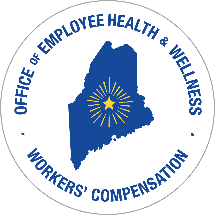 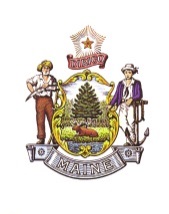 STATE OF MAINEDEPARTMENT OF ADMINISTRATIVE & FINANCIAL SERVICESBureau of Human ResourcesOffice of Employee Health and WellnessWorkers’ Compensation114 State House StationAugusta, ME 04333-0114Janet T. Mills, Governor	Shonna Poulin-Gutierrez, Executive DirectorKirsten LC Figueroa, CommissionerWorkers’ Compensation Protocols for Reporting COVID-19 & Vaccine Claims – updated 5/24/2021State of Maine Employee Tests Positive for COVID 19Employee reports to HR or Supervisor that they tested positive for COVID 19.   If the Employee indicates that they believe their diagnosis is a result of their work activities or work environment a FIRST REPORT OF INJURY MUST BE COMPLETED.  Employee reports to HR or Supervisor that they tested positive for COVID 19 but does not state or indicate that their diagnosis is a result of their work activities or work environment then NO FIRST REPORT OF INJURY IS REQUIRED.  When HR learns a Positive COVID 19 individual may have exposed an employee at workIf the employee who is exposed is instructed to work remotely and is NOT TESTED, an INCIDENT ONLY FIRST REPORT OF INJURY IS REQUIRED.  If the employee is exposed and is instructed to work remotely and IS TESTED, A MEDICAL ONLY FIRST REPORT OF INJURY IS REQUIRED. If the employee is exposed and is instructed to QUARANTINE AT HOME AND IS UNABLE TO WORK REMOTELY, A LOST TIME FIRST REPORT OF INJURY IS REQUIRED. If an employee expresses a medical concern caused by the work environment associated with COVID 19, a First Report of Injury must be completed.Notifications of Positive COVID 19 employees When the Department directs employees to be tested for COVID 19 as a result of a possible exposure from work, our office will need to be notified if any of those employees’ tests come back positive. When HR learns an Employee may have experienced negative reaction to vaccine If the employee received the vaccine through their primary care provider or clinic NO FIRST REPORT OF INJURY IS REQUIRED UNLESS the Employee claims the need for the vaccine/and or the adverse reaction are related to their work.   